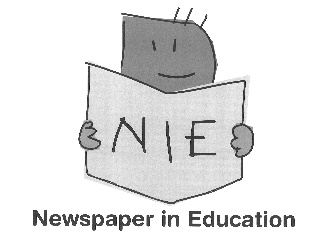 兵庫県NIE実践指定校申込み用紙2022年度から、NIE実践校を希望します。年　  月  　日兵庫県NIE推進協議会事務局　行FAX　078-362-7424✉　hyogo-nie@kobe-np.co.jpFAXかメールで2021年12月～2022年2月末日までにお送りください学校名(ふりがな)校長名(ふりがな)学校所在地〒電話番号FAX番号Ｅ-mail